     intermediat   school                                                                                               أسئلة الفترة الأولى للصف أول متوسط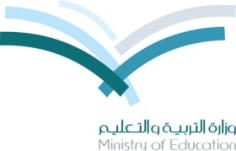 1st period   (1st term ) 1439                                                                                                           الفصل الدراسي الأول 1439First intermediate stage                                                                                                                                            Q1. Read then answer:       Ali is a good schoolboy. He is 13 years old. He lives in Al-Madina with his family. His father name is Bader. His father is a teacher. Ali and his family have  a big house .It has four bedrooms   , three bathrooms, a living-room and a dining room . Ali loves his family. He likes English subject.A- Choose the correct words:1- He lives in [ Al-Madina – Dammam]. 2-His father is a [driver – teacher ]. B. Put ( √  )  or  ( X)  : 1. Ali loves his family (       ). 2. He likes Arabic subject (      ).  ___________________________________________________________________________________________   Q2:A/  Circle the correct words: 1.I  ( 've got / 's got ) a dog .2. ( This / These ) is my brother.3. ( who's / whose ) bike is this ? it is mine. -------------------------------------------------------------------------------------------------------------------------------------      B/ Choose the correct plural :                   1. baby :( babies / babys )                        2.  woman:  ( women / womans ). -------------------------------------------------------------------------------------------------------------------------------------           C/  Write the word under the picture  :                                                 Math     / skirt    /    football  / chef  .      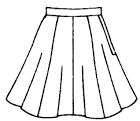 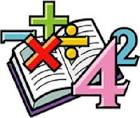 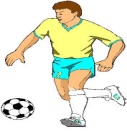 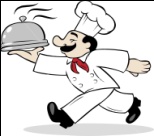    ....................                 ………………………                      ………………………                  ........................__________________________________________________________________________________________________D/ Cross out  the odd word : 1 . Art  , English ,  Arabic ,  Saturday . 2.  chubby        hair         tall       short ._________________________________________________________________________________________________Q3:A :write the correct letter : 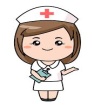 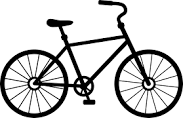 1. ( c…....p )                                               2. ( n…….rse ).                             3( .bi..….e )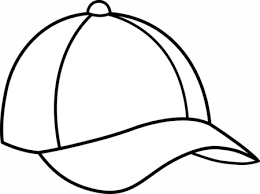                                                                                                                                 Good luck 